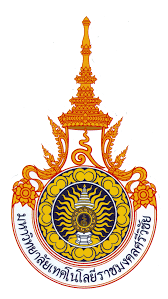 รายงานสรุปสถิติการให้บริการหน่วยงาน  คณะบริหารธุรกิจมหาวิทยาลัยเทคโนโลยีราชมงคลศรีวิชัย  ประจำปีงบประมาณ 2564ประจำไตรมาสที่ 1 (เดือนตุลาคม 2563- เดือนธันวาคม 2563)การบริการงานสหกิจศึกษาและฝึกงานรายงาน ณ วันที่ 30 ธันวาคม 2563ผู้รายงาน นางสาวกิติต์ธัญญา  มานพสินรายงานสรุปสถิติการให้บริการหน่วยงาน  คณะบริหารธุรกิจมหาวิทยาลัยเทคโนโลยีราชมงคลศรีวิชัย  ประจำปีงบประมาณ 2564ประจำไตรมาสที่ 2 (เดือนมกราคม 2564 – เดือนมีนาคม 2564)การบริการงานสหกิจศึกษาและฝึกงานรายงาน ณ วันที่ 31มีนาคม 2564ผู้รายงาน นางสาวกิติต์ธัญญา  มานพสินรายงานสรุปสถิติการให้บริการหน่วยงาน  คณะบริหารธุรกิจมหาวิทยาลัยเทคโนโลยีราชมงคลศรีวิชัย  ประจำปีงบประมาณ 2564ประจำไตรมาสที่ 3(เดือนเมษายน 2564 – เดือนมิถุนายน 2564)การบริการ งานสหกิจศึกษาและฝึกงานรายงาน ณ วันที่ 30มิถุนายน 2564ผู้รายงาน นางสาวกิติต์ธัญญา  มานพสินเดือนตุลาคม27๐พฤศจิกายน1๑ธันวาคม-รวม๒๘๑เดือนมกราคม-กุมภาพันธ์-มีนาคม-รวม-เดือนเมษายน60พฤษภาคม๒มิถุนายน-รวม62